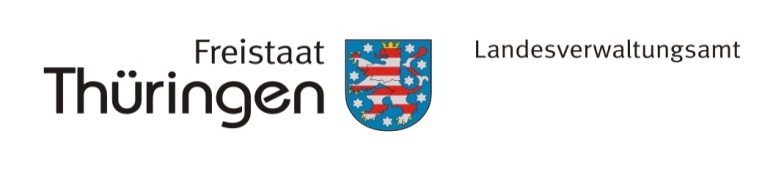 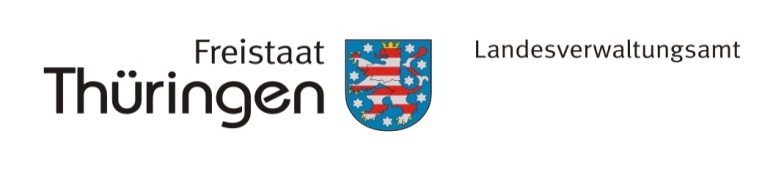 Durchstarten mit Perspektive- Ihre Ausbildung in der Thüringer Landesverwaltung -Sie sind auf der Suche nach einem Ausbildungsplatz, der spannend und abwechslungsreich ist und Ihnen die Möglichkeit bietet, durch vielfältige Einsatz- und Entwicklungsmöglichkeiten die verschiedenen Bereiche der Landesverwaltung kennenzulernen?Dann freuen wir uns auf Ihre Bewerbung für eineDuale Ausbildung zum/zur Verwaltungswirt/in der Laufbahn desmittleren nichttechnischen Verwaltungsdienstes1beim Freistaat Thüringen.Die Ausbildung beginnt am 1. August 2020 und dauert regulär zwei Jahre. Sie gliedert sich in vier fachtheoretische und fünf berufspraktische Ausbildungsabschnitte, die jeweils im Wechsel stattfinden und aufeinander aufbauen. Die fachtheoretische Ausbildung erfolgt an der Thüringer Verwaltungsschule in Gotha. Während der fachtheoretischen Lehrgänge erfolgt die unentgeltliche Unterbringung und Verpflegung im Bildungszentrum Gotha. Berufspraktische Fähigkeiten eignen sich die Regierungssekretäranwärter/innen an verschiedenen Ausbildungsbehörden (Ministerien und nachgeordnete Bereiche) im Freistaat Thüringen an.Zwingend erforderlich sind:Realschulabschluss (mittlere Reife) oderHauptschulabschluss und eine abgeschlossene Berufsausbildung oderein als gleichwertig anerkannter Bildungsstand sowiemindestens die Note „befriedigend“ in den Fächern Deutsch und Mathematik sowie in einer Fremdsprache (Nachweis durch Abschlusszeugnis)Wünschenswert sind:hohes Engagement und Motivation für die AusbildungInteresse an der Arbeit mit Gesetzen und RechtsvorschriftenFlexibilität und BelastbarkeitVerantwortungsbewusstsein und ZuverlässigkeitKommunikationsfähigkeit und TeamgeistWir bieten:eine interessante und abwechslungsreiche Ausbildungmonatliche Anwärterbezüge in Höhe von ca. 1.210 Euro brutto29 Urlaubstage im KalenderjahrAussicht auf Übernahme in ein Beamtenverhältnis auf Probe nach erfolgreicher Beendigung des Vorbereitungsdienstes im Freistaat ThüringenEinzureichende Unterlagen:aussagekräftiges Bewerbungsanschreiben mit tabellarischem Lebenslaufvollständig ausgefüllter Bewerbungsbogen (diesen finden Sie unter: www.thueringen.de/verwaltungsausbildung)Kopie des Abschlusszeugnisses, mit dem Sie die Zugangsberechtigung erworben haben (Realschulabschluss oder Zeugnis der Besonderen Leistungsfeststellung) und eines ggf. vorhandenen höheren Abschlussesbei minderjährigen Bewerbern eine Einverständniserklärung der gesetzlichen Vertreter zur Bewerbungetwaige Nachweise oder Zeugnisse über Praktika sowie Tätigkeiten nach Beendigung der Schullaufbahn in Kopieggf. Kopie des Schwerbehindertenausweises oder Gleichstellungs-bescheidesWenn Sie die zwingenden Voraussetzungen erfüllen und alle notwendigen Unterlagen fristgerecht eingereicht sowie den schriftlichen Einstellungstest erfolgreich absolviert haben, werden Sie nach dem Prinzip der Bestenauslese zu einem mündlichen Vorstellungsgespräch eingeladen.Die Einstellung der ausgewählten Bewerber/innen erfolgt grundsätzlich in ein Beamtenverhältnis auf Widerruf, wenn alle Voraussetzungen nach den aktuellen beamten- und laufbahnrechtlichen Vorschriften erfüllt sind.Bei gleicher Eignung, Befähigung und fachlicher Leistung werden Bewerbungen schwerbehinderter Menschen und ihnen gleichgestellter behinderter Menschen entsprechend den gesetzlichen Bestimmungen besonders berücksichtigt.Ihre Bewerbung mit aussagekräftigen Unterlagen senden Sie bitte unter Angabe der Kennziffer bis zum 31. Dezember 2019 an dasThüringer LandesverwaltungsamtReferat 120- Ausbildung, Vormerkstelle, Zuständige Stelle -Jorge-Semprún-Platz 499423 WeimarAus datenschutzrechtlichen Gründen bitten wir, von der Übersendung der Bewerbungsunterlagen per E-Mail abzusehen.Wir bitten mit der Abgabe der Bewerbung gleichzeitig um die Erteilung des schriftlichen Einverständnisses zur Einsichtnahme in die Personalakte (sofern vorhanden).Weiterhin stimmen Sie mit der Abgabe der Bewerbung der vorübergehenden Speicherung der im Rahmen des Auswahlverfahrens erforderlichen personenbezogenen Daten zu. Diese Daten werden nur für das Auswahlverfahren verwendet und für die Dauer des Verfahrens gespeichert.Eingangsbestätigungen werden ausschließlich an die von Ihnen angegebene E-Mail-Adresse versandt.Nach Abschluss des Stellenbesetzungsverfahrens werden die Bewerbungsunterlagen nicht berücksichtigter Bewerber/innen vernichtet. Bei gewünschter Rücksendung der Unterlagen ist ein ausreichend frankierter und adressierter Rückumschlag beizulegen. Durch die Bewerbung entstehende Kosten werden nicht erstattet.1Die Stellen- bzw. Berufsbezeichnung steht für die geschlechtsneutrale Bezeichnung.